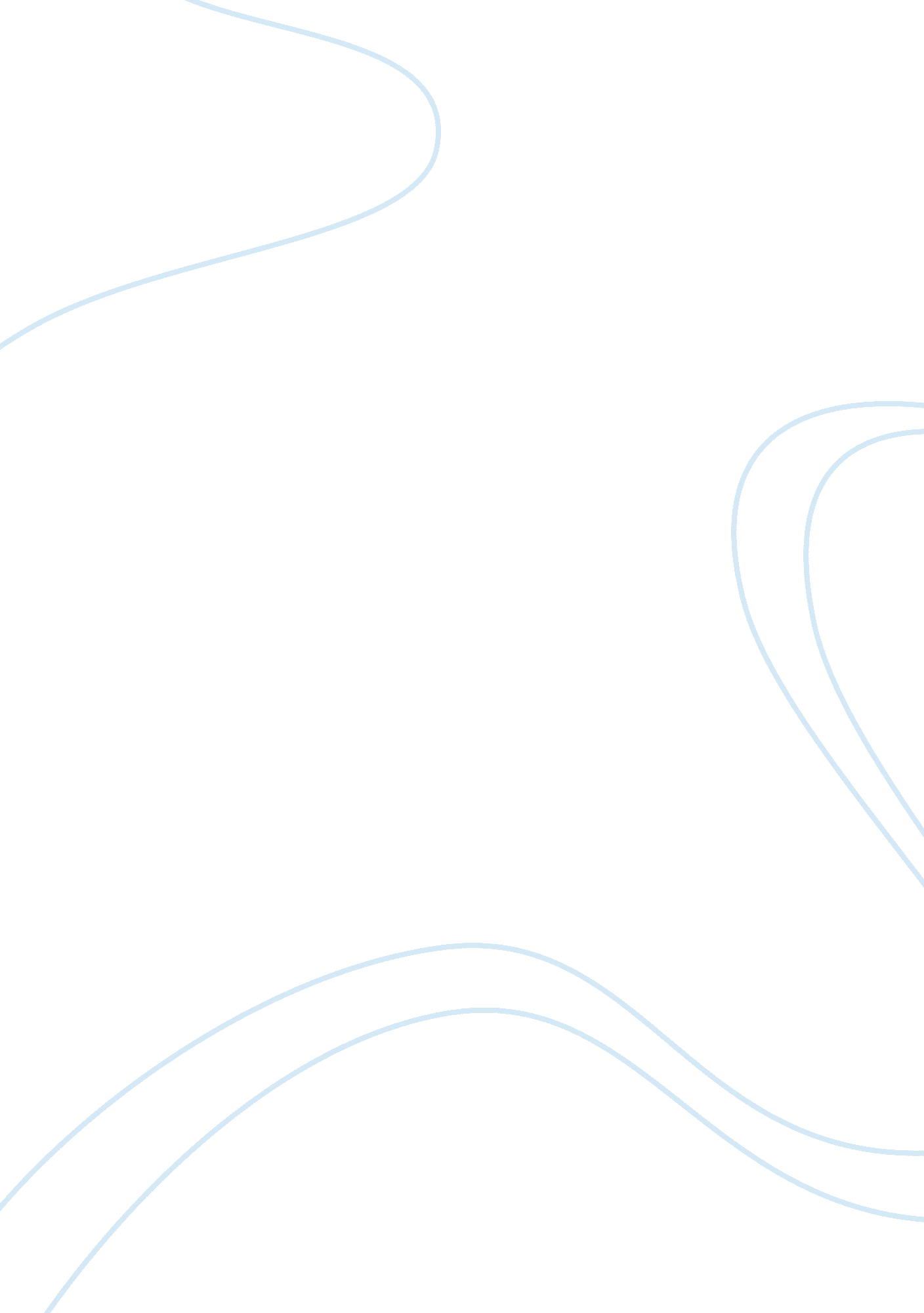 Salon manager check listLaw, Security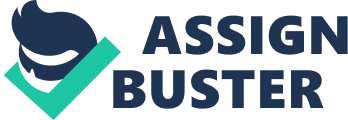 Salon Manager Check list Main Types of Hazard Managing the Risk The following highlight some of the hazards that may exist in your premises, They are by no means exhaustive and will vary depending on your own particular business. As a starting point use the blank sheet provided in this pack and carry out your own simple risk assessment. Safety in Beauty Salons Slips, trips and falls Most accidents occur when staff trip over trailing leads and uneven floor surfaces, or fall when trying to reach items e. g. by standing on chairs. Fire Obstructed exit routes, for example by stock, can prevent escape and provide fuel for fires. Many products used in beauty treatments, particularly aerosols, are highly flammable and potentially explosive if exposed to high temperatures. Electrical Safety Many of the electrical appliances used in beauty salons are subjected to considerable wear and tear. Hazardous Substances Some of the preparations and products used in the beauty salon contain harmful substances which can cause both skin and respiratory problems. Products used for cleaning can also be hazardous. _ Fasten cables and leads securely or re-route overhead if possible. _ Unplug all equipment when not in use. _ Keep passageways, workstations, and stairs clear. Clean up spillages immediately. _ Provide adequate lighting. _ Provide proper step ladders to reach anything not accessible from the ground. _ Keep all escape routes and fire exits clear, and make regular checks to ensure this is the case. _ Store products, particularly aerosols, away from naked flames or sources of heat, at or below room temperature and in a dry atmosphere. _ Do not use portable gas heaters as they have a naked flame. _ Switch off and unplug all electrical appliances at night. _ Make sure employees are aware of the action they must take in the event of a fire. Manual Handling Lifting and moving stock and working at poorly designed workstations may cause back injury or muscular strain 